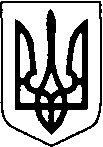 КОВЕЛЬСЬКА МІСЬКА РАДАУПРАВЛІННЯ ОСВІТИНАКАЗ08  жовтня  2019 р.							№  350Про проведення І-ІІ етапів та підготовкудо ІІІ етапу Всеукраїнських учнівських олімпіад з навчальних предметіву 2019/2020 навчальному роціВідповідно до Положення про Всеукраїнські учнівські олімпіади, турніри, конкурси з навчальних предметів, конкурси-захисти науково-дослідницьких робіт, олімпіади зі спеціальних дисциплін та конкурси фахової майстерності, затвердженого наказом Міністерства освіти і науки, молоді та спорту України від 22 вересня 2011 року № 1099, зареєстрованого в Міністерстві юстиції України 17 листопада 2011 року за № 1318/20056, на виконання наказів Міністерства освіти і науки України від 06.08.2019 № 1077 «Про проведення Всеукраїнських учнівських олімпіад і турнірів з навчальних предметів у 2019/2020 навчальному році», від 15.02.2018 № 148 «Про затвердження графіка проведення IV етапу Всеукраїнських учнівських олімпіад з навчальних предметів на 2019-2023 роки» (зі змінами), наказу управління освіти, науки та молоді Волинської облдержадміністрації від 23 вересня 2019 року № 481,  з метою пошуку, підтримки та розвитку творчого потенціалу обдарованої учнівської молодіНАКАЗУЮ:Керівникам загальноосвітніх навчальних закладів:1.1. Забезпечити проведення І етапу Всеукраїнських учнівських олімпіад у жовтні 2019 року за завданнями, розробленими навчальними закладами.1.2. Заявки на участь команд у ІІ етапі подати в міський методичний кабінет ( Верчук С.С.) до 16.00  30 жовтня ( додаток 1)1.3. Створити умови для проведення предметних олімпіад та роботи журі в дні, визначені графіком ( додаток 2);1.4. Довести до відома вчителів, відповідальних за підготовку учнів до олімпіад, учителів-членів журі та учителів - інструкторів в аудиторіях,  Регламент проведення міських предметних олімпіад;1.5. Компенсувати у канікулярний період членам журі, та педагогам, задіяним до проведення олімпіад, відпрацьований у вихідні дні час ( на підставі заяв).Міському методичному кабінету  ( Верчук С.С.):Забезпечити проведення ІІ етапу Олімпіад у листопаді-грудні 2019 року відповідно до графіка ( додаток 2). Початок о 10.00Забезпечити конфіденційність під час тиражування завдань ІІ етапу олімпіад, розміщених у день олімпіади на сайті Волинського інституту післядипломної педагогічної освіти.Визначити самостійно кількість учасників ІІ етапу з урахуванням рейтингів ІІІ етапу олімпіад 2018-2019 навчального року (додаток 3); заклади нового типу мають право на участь 1 додаткового учасника  в кожній паралелі з кожного предмету (+ до кількості додаткових учасників за рейтингом минулого навчального року), будь-який результат зараховується в рейтинг.До 28 жовтня сформувати персональний склад журі ІІ етапу Всеукраїнських учнівських олімпіад , інформацію надати закладам освіти електронною поштою.Забезпечити виконання п.3.11. Положення про Всеукраїнські учнівські олімпіади, турніри, конкурси-захисти науково-дослідницьких робіт.Звіти про проведення та заявки на участь команд у ІІІ етапі Всеукраїнських учнівських олімпіад надсилати управлінню освіти і науки облдержадміністрації та Волинському інституту післядипломної педагогічної освіти  у семиденний термін після завершення предметної олімпіади в електронному та паперовому вигляді.Протягом 2019-2020 навчального року компенсувати працівникам управління освіти та міського методичного кабінету відпрацьований у вихідні дні час у зручні для них терміни, відповідно до заяв. Контроль за виконанням даного наказу покласти на завідувача міського методичного кабінету С.С.Верчук.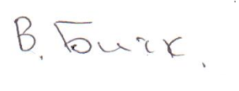 Начальник управління освіти                                 Віктор БИЧКОВСЬКИЙСвітлана Верчук, 50158Додаток 1ПРИМІТКА:  Розміщувати заявку на папері формату А-4 альбомною орієнтацією,                               заявки складати в 1 файл у порядку проведення олімпіад (за графіком)З А Я В К Ана участь команди ______________________( повна назва ЗЗСО)у ІІ етапі Всеукраїнської  учнівської олімпіади з  МАТЕМАТИКИ2019-2020 навчального рокуКерівником команди призначено :_________________________________________Голова журі ( шкільного)М.П.                   Директор школи      ____________________________“ ___”      __________________2019   р.Додаток 2Графік проведення ІІ етапу Всеукраїнських учнівських олімпіад у 2019-2020 н.р.Кількісний склад команд ІІ-го етапу олімпіад 2019-2020 навчального року( відповідно до п. 2.3. даного наказу)№з/пПрізвище, ім’я  та по батькові учня ( повністю)Число, місяць, рік народженнямобільний телефон учняКласЗайняте місцеПрізвище, ім’я та по батькові вчителя (повністю), мобільний телефон  1Петровський Ігор Олександрович23 листопада 2003р.09915345279ІВозна Антоніна Петрівна0686432784ДатаПредметКласиМісце проведенняВідповідальний02 листопада Польська мова та література 9-11Ліцей №11Верчук С.С.09 листопада Інформаційні технології 7-11НВК №13 (9-11 класи)Гімназія    (7-8 класи)Матвіюк Д.Ю.Верчук С.С.16 листопада Російська мова та література 9-11Ліцей №7Верчук С.С.16 листопада Українська мова і література 7-11Ліцей №7Верчук С.С.16  листопада Екологія 9-11ЗЗСО№5Матвіюк Д.Ю.23 листопада Історія 7-11гімназіяВерчук С.С23 листопадаНімецька мова8-11гімназіяВерчук С.С.30 листопадаХімія 7-11СШ №3Верчук С.С.30  листопадаІнформатика 9-11СШ №3Матвіюк Д.Ю.07 грудня Фізика 7-11ЗОШ №10Матвіюк Д.Ю.07 грудня Географія 7-11ЗОШ №10Матвіюк Д.Ю.07 грудня Англійська мова 7-11Ліцей №11Верчук С.С.14 грудня Трудове навчання  хлопці9 , 11ЗЗСО №12Матвіюк Д.Ю.14 грудня Біологія 7-11ЗЗСО №12Матвіюк  Д.Ю.14 грудня Трудове навчання  дівчата9,11ЗОШ №10Верчук С.С.14 грудня Правознавство (9-11 класи)9-11ЗОШ №10Верчук С.С.21 грудня Астрономія10-11Ліцей №1Матвіюк Д.Ю.21 грудня Економіка (9-11 класи)9-11Ліцей №1Матвіюк Д.Ю.21 грудняМатематика (7-11 класи)7-11СШ №3Верчук С.С.Предмет , класиЗагальноосвітні  навчальні закладиЗагальноосвітні  навчальні закладиЗагальноосвітні  навчальні закладиЗагальноосвітні  навчальні закладиЗагальноосвітні  навчальні закладиЗагальноосвітні  навчальні закладиЗагальноосвітні  навчальні закладиЗагальноосвітні  навчальні закладиЗагальноосвітні  навчальні закладиЗагальноосвітні  навчальні закладиЗагальноосвітні  навчальні закладиЗагальноосвітні  навчальні закладиЗагальноосвітні  навчальні закладиПредмет , класи№1№2№3Гімназія№5№6№7№8№9№10№11№12№13Українська мова і література(7-11)555+15+15355355+255Екологія(10-11)22222-22-2+1222Біологія (7-11)555+1553553555+15Математика (7-11)5555+15355355+25+15+1Інформатика(9-11)3333+23133133+133Інформаційні технології (7-11)5555+1535535555Німецька мова(8-11)-33+13+2---3-3---Польська мова та література (9-11)33--313--3+13-Астрономія(10-11)22222-22-2+2222Фізика(7-11)555+15+1535535555Географія(7-11)5555535555+1555+2Хімія(7-11)5+2555+153553555+15Англійська мова(7-11)5555+5535535555Історія (7-11)5555535+3535+155+15Російська мова та література (9-11)333+13+1313+13+113333+1Правознавство (9-11)3333313+1+1313333Трудове навчання (9 і 11)2=22=22=22=22=21=12=22=21=12=2+32=22=22=2Економіка (9-11)333+13313313+1333+1